Publicado en Madrid el 30/06/2016 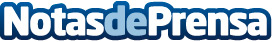 ¿Qué es la vídeo analítica?Desde Comunycarse explican las muchas ventajas de la video analítica y cómo puede ayudar a proteger un negocio o establecimiento de todo tipo de robos e incidenciasDatos de contacto:ComunycarseNota de prensa publicada en: https://www.notasdeprensa.es/que-es-la-video-analitica_1 Categorias: Nacional Telecomunicaciones Seguros http://www.notasdeprensa.es